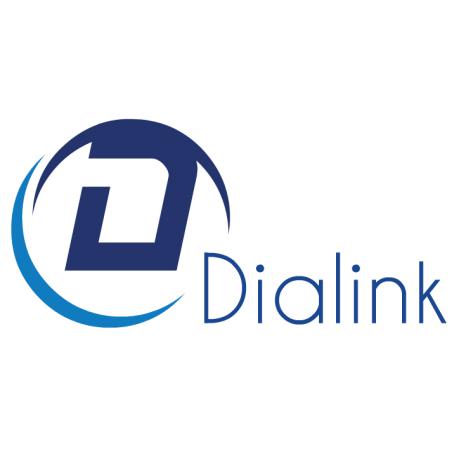 ООО «Диалинк»606016, Нижегородская область, г. Дзержинскпроспект Ленина, д. 121, офис 109Тел.: 8 (831) 212-87-20Е-mail: dialink@mail.ruwww.52dz.ruПрайс на заправку картриджейМодельЧипКол-во копийЦенаBrother TN-1075Сброс счетчика на принтере1000450Brother TN-1095Сброс счетчика на принтере1500450Brother TN-2075Флажок с боку картриджа, стартовые картриджи не имеют флажка2500600Brother TN-2080Флажок с боку картриджа, стартовые картриджи не имеют флажка700450Brother TN-2090Флажок с боку картриджа, стартовые картриджи не имеют флажка1000450Brother TN-2275Флажок с боку картриджа, стартовые картриджи не имеют флажка2600600Brother TN-2335Флажок с боку картриджа, стартовые картриджи не имеют флажка1200450Brother TN-2375Флажок с боку картриджа, стартовые картриджи не имеют флажка2600600Brother TN-3380Флажок с боку картриджа, стартовые картриджи не имеют флажка80001100Canon 045 BkЗамена чипа14001100Canon 045 CЗамена чипа13001100Canon 045 MЗамена чипа13001100Canon 045 YЗамена чипа13001100Canon 046 BkЗамена чипа23001300Canon 046 CЗамена чипа22001300Canon 046 MЗамена чипа22001300Canon 046 YЗамена чипа22001300Canon 051-2300800Canon 051H-41001100Canon 052-3100600Canon 052H-92001100Canon 054 BkЗамена чипа15001150Canon 054 MЗамена чипа12001150Canon 054 СЗамена чипа12001150Canon 055 Bk-23001200Canon 055 C-21001200Canon 103/303/703-2000450Canon 712-1500400Canon 719-2100550Canon 719H-6400800Canon 724-6000750Canon 724H-125001000Canon 725-1600400Canon 728-2100400Canon 729 BKЗамена чипа12001150Canon 729 CЗамена чипа10001150Canon 729 YЗамена чипа10001150Canon 731 BkЗамена чипа14001150Canon 731 MЗамена чипа15001150Canon 737-2400450Canon C-EXV40-6000800Canon E-16-2000450Canon E-30-4000600Canon EP-22/C4092A-2500500Canon EP-27-2500500Canon FX-10-2000450Canon Q6000A BkЗамена чипа25001150Canon Q6001A CЗамена чипа20001150Canon Q6002A YЗамена чипа20001150Canon Q6003A MЗамена чипа20001150CF231A-50001400HP 106A/W1106AЗамена чипа или прошивка принтера1000450HP 93A CZ192A-120001300HP C7115A/Q2613A/Q2624A-2500450HP CB435A-1500400HP CB436A-2000400HP CC364A-100001500HP CC530A BkЗамена чипа35001450HP CC531A CЗамена чипа28001450HP CC532A YЗамена чипа28001450HP CC533A MЗамена чипа28001450HP CE255A-6000850HP CE255X-135001700HP CE278A-2100400HP CE285A-1600400HP CE310A BkЗамена чипа12001150HP CE311A CЗамена чипа10001150HP CE312A YЗамена чипа10001150HP CE313A MЗамена чипа10001150HP CE390A-100001150HP CE390X-240002400HP CE505A-2300550HP CE505X-6500800HP CF210A BkЗамена чипа16001200HP CF211A CЗамена чипа18001200HP CF212A YЗамена чипа18001200HP CF213A MЗамена чипа18001200HP CF214A-100001300HP CF218A-1400800HP CF226A-3100550HP CF226X-90001000HP CF230A-1600800HP CF230X-35001100HP CF244A-1000450HP CF259A-3000550HP CF259X-100001000HP CF280A-2700550HP CF280X-6900800HP CF281A-105001300HP CF281X-250002500HP CF283A-1500400HP CF283X-2200450HP CF350A BkЗамена чипа13001150HP CF351A CЗамена чипа10001150HP CF352A YЗамена чипа10001150HP CF353A MЗамена чипа10001150HP CF360A BkЗамена чипа60002000HP CF361A CЗамена чипа50002000HP CF362A YЗамена чипа50002000HP CF363A MЗамена чипа50002000HP CF400A BkЗамена чипа15001150HP CF400Х BkЗамена чипа28001450HP CF401Х CЗамена чипа23001450HP CF402Х YЗамена чипа23001450HP CF403A MЗамена чипа14001150HP CF403Х MЗамена чипа23001450HP CF410X BkЗамена чипа65001950HP CF411X CЗамена чипа50001950HP CF412A YЗамена чипа23001450HP CF412X YЗамена чипа50001950HP CF413A MЗамена чипа23001450HP CF413X MЗамена чипа50001950HP CF530A BkЗамена чипа11001150HP CF531A CЗамена чипа9001150HP CF532A YЗамена чипа9001150HP CF533A MЗамена чипа9001150HP CF540AЗамена чипа14001150HP CF541AЗамена чипа13001150HP CF543AЗамена чипа13001150HP Q2612А-2000450HP Q2624A-2500450HP Q5949A-2500450HP Q5949X-6000800HP Q7551X-130001700HP Q7553A-3000450HP Q7553X-7000700Kyocera TK-1110Сброс счетчика на принтере или замена чипа2500600Kyocera TK-1120Сброс счетчика на принтере или замена чипа3000650Kyocera TK-1130Сброс счетчика на принтере или замена чипа3000650Kyocera TK-1140Сброс счетчика на принтере или замена чипа72001400Kyocera TK-1150Сброс счетчика на принтере или замена чипа3000750Kyocera TK-1160Сброс счетчика на принтере или замена чипа72001400Kyocera TK-1170Сброс счетчика на принтере или замена чипа72001400Kyocera TK-1200Сброс счетчика на принтере или замена чипа3000750Kyocera TK-160Сброс счетчика на принтере или замена чипа2500600Kyocera TK-170Сброс счетчика на принтере или замена чипа72001400Kyocera TK-3100Сброс счетчика на принтере или замена чипа125001800Kyocera TK-3110Сброс счетчика на принтере или замена чипа155002200Kyocera TK-3130Сброс счетчика на принтере или замена чипа250002800Kyocera TK-3160Сброс счетчика на принтере или замена чипа125001800Kyocera TK-3170Сброс счетчика на принтере или замена чипа155002200Kyocera TK-3190Сброс счетчика на принтере или замена чипа250003100Kyocera TK-340Сброс счетчика на принтере или замена чипа120001800Kyocera TK-410Сброс счетчика на принтере или замена чипа150002100Kyocera TK-4105Сброс счетчика на принтере или замена чипа150002100Kyocera TK-4145Сброс счетчика на принтере или замена чипа160002400Kyocera TK-450Сброс счетчика на принтере или замена чипа150002100Kyocera TK-475Сброс счетчика на принтере или замена чипа150002100Kyocera TK-6115Сброс счетчика на принтере или замена чипа150002500Ricoh SP100/101-2000700Ricoh SP110Замена чипа2000700Ricoh SP150HEЗамена чипа1500700Ricoh SP311Замена чипа35001000Ricoh SP3400Замена чипа64001500Samsung ML-1210D3-2500450Samsung ML-1610D2Предохранитель2000450Samsung ML-1710D3-3000500Samsung ML-2010D3Предохранитель3000500Samsung ML-D1630AЗамена чипа2000450Samsung MLT-D101SЗамена чипа или прошивка принтера1500450Samsung MLT-D103S1500450Samsung MLT-D104SЗамена чипа или прошивка принтера1500450Samsung MLT-D105SЗамена чипа или прошивка принтера1500450Samsung MLT-D108SЗамена чипа или прошивка принтера1500450Samsung MLT-D109SЗамена чипа или прошивка принтера2000450Samsung MLT-D111SЗамена чипа или прошивка принтера1000450Samsung MLT-D119SПредохранитель2000450Samsung MLT-D203SЗамена чипа или прошивка принтера3000500Samsung MLT-D209LЗамена чипа или прошивка принтера5000Samsung MLT-D209SЗамена чипа или прошивка принтера2000450Samsung SCX-4100D3Замена чипа или прошивка чипа3000500Samsung SCX-D4200AЗамена чипа или прошивка чипа3000500Samsung SCX-D4725AЗамена чипа или прошивка чипа3000500W2070A/№117A черныйЗамена чипа или прошивка принтера1000900W2071A/№117A голубойЗамена чипа или прошивка принтера700900W2072A/№117A желтыйЗамена чипа или прошивка принтера700900W2073A/№117A пурпурныйЗамена чипа или прошивка принтера700900Xerox 013R00606/PE120Замена чипа или прошивка принтера5000700Xerox 013R00625/3119Замена чипа или прошивка принтера3000500Xerox 106R01159/3117/3122-3000500Xerox 106R01531Замена чипа110001600Xerox 106R02181Замена чипа2300450Xerox 106R02773Замена чипа или прошивка принтера1500450Xerox 106R02778/650N05408Замена чипа или прошивка принтера3000500Xerox 106R03621/650N05434Замена чипа85001500Xerox 106R04348/650N05458Замена чипа или прошивка принтера3000500Xerox 108R00909Замена чипа или прошивка принтера2500450Xerox 113R00711Замена чипа100001500